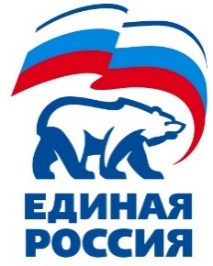 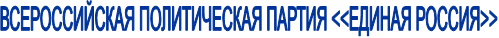 РЕШЕНИЕМестного политического советас. Кунашак                                                                             28 апреля 2023 годаОб утверждении формы и порядка заполнения электронного бюллетеня для проведения электронного голосования по кандидатурам для последующего выдвижения от Партии «ЕДИНАЯ РОССИЯ» кандидатами в депутаты Совета депутатов Муслюмовского сельского поселения Кунашакского муниципального района по одномандатному избирательному округу № 8 В соответствии со статьей 23 Положения о порядке проведения предварительного голосования по кандидатурам для последующего выдвижения от Партии «ЕДИНАЯ РОССИЯ» кандидатами в депутаты представительных органов муниципальных образований и на иные выборные должности местного самоуправления, утвержденного решением Президиума Генерального совета Партии «ЕДИНАЯ РОССИЯ» от 25 января 2023 года, Местный политический совет Кунашакского местного отделения  Партии «ЕДИНАЯ РОССИЯ» РЕШИЛ:1. Утвердить форму электронного бюллетеня для проведения электронного голосования по кандидатурам для последующего выдвижения от Партии «ЕДИНАЯ РОССИЯ» кандидатами в депутаты Совета депутатов Муслюмовского сельского поселения Кунашакского муниципального района по одномандатному избирательному округу №8, согласно Приложению к настоящему решению.2. Утвердить порядок заполнения электронного бюллетеня согласно Приложению к настоящему решению. 3. Настоящее решение разместить в Информационно-телекоммуникационной сети «Интернет».4. Контроль исполнения настоящего решения возложить на Секретаря Кунашакского местного отделения Партии «ЕДИНАЯ РОССИЯ» Аминова Сибагатуллу Нурулловича. Секретарь местного отделения Партии     «ЕДИНАЯ РОССИЯ»                                                                   С.Н. Аминов  